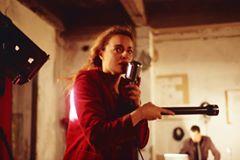 Valia Papachristou graduated from the National School of Dance. Took her Masters degrees in "Advanced performance studies" at Laban Center (London) with the group ‘Transitions’ in London. Has been for eight years a basic member of the dancetheater company OKTANA (choreographer: Constantine Rigos). As a dancer she has also collaborated with “Omada Edafous” (choreographer: Dimitris Papaioannou), Antigone Gyra (in “Chorika” by Zouzou Nikoloudi) and the dance company “X-it” (choreographer: Fotis Nikolaou). As a choreographer-kinesiologist she has collaborated with Embros Theater, National Theater, Thiseion Theater, Technis Theater, The New Greek Theater a.o. and with the directors: Michael Marmarinos, Marianna Calbari, Dimitris Mavrikios, Theodoros Grampsas, Tassos Bandis, John Kakleas, George Armenis, Nikaiti Kontouri, Stamatis Fasoulis a.o.
She has choreographed the operas “Julius Ceasar in Egypt”, “Orpheus in the Underwotld” (Thessaloniki Auditorium), the opera “Wound” (Hellenic Festival 2008) and the musical “The sixth floor” (Michael Cacogiannis Foundation 2012).
As a performer she took part in the performances of Theater Technis: ‘Nefeles’, ‘Happy End’, ‘Alcestis’  and the performance ‘Dying as a country’, directed by Michael Maramarinos. In 2009 she received her teaching diploma in yoga from the Institut für Yoga und Gesundheit in Köln. She has taught in the Drama School of George Armenis and the theatrical school “ACT 7” of Theodoros Grampsas, where she still teaches. Since 2009 she is a member of ODC participating in: ‘META’, ‘Viciousness in the kitchen of Sylvia Plath’, “Woyzeck Quartet”, ‘SKIN’ “Touching Bottom” by D. Dimitriades and "Richard II" by W. Shakespeare.Email: adrianfrieling@gmail.comWebsite: http://www.odcensemble.com/